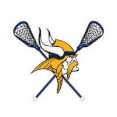 UPLC Board MEETING                               UPLC Board MEETING                               UPLC Board MEETING                               August 2017Meeting MinutesScheduled 7 pm until 9 pmAttendees:Present: Steve Richardson, President; Cassandra Lynch, Secretary; Mason Phelps, Boys Director; Shaunita Bolden, Director of Volunteers; McKenna Ledesma, Girls DirectorAbsent:  BJ Herman, Vice President; Sean Bobadilla, Coaching Director; Brian Casey, Treasuer; Mike Dilay, Equipment DirectorPresent: Steve Richardson, President; Cassandra Lynch, Secretary; Mason Phelps, Boys Director; Shaunita Bolden, Director of Volunteers; McKenna Ledesma, Girls DirectorAbsent:  BJ Herman, Vice President; Sean Bobadilla, Coaching Director; Brian Casey, Treasuer; Mike Dilay, Equipment DirectorAttendees:Facilitator: Steve Richardson, PresidentGuest(s): NoneMeeting called to order at 7:18 pm by Steve Richardson, President.Motion:  moved to approve minutes from 27 June 2017 board meeting.Vote: Motion seconded; all in favor. Motion passed unanimously with votes at meeting and by email.Resolved: Motion carried without modification to the minutes from the meeting on 27 June 2017.Updates: Godaddy email account contacted Brian, if any suspicious emails come through contact Steve. Stu set up to manage UPLC website.PE teacher Dean Demoss trying to teach LAX @ PE. Treasurer:W-4’s are being collected for the 11 summer coaches and paid.IRS extension form was incorrect but IRS allowed for 2016 taxes & will work on discrepancies with accountant and prior treasurer.Treasurer emailed board balance of accounts.QuickBooks online is successfully registered for and transferring to non-profit version when received.uEquipment Director: In the process of developing inventory of all boy’s helmets and what needs to be updated.HS LAX coach Rod, son at Western would like to collaborate on equipment purchases to decrease costs.Boys Director: Discussed clinic vs regular season payment to coaches. Reach out to girls HS coach Craig and invite to board meeting.Coaching Director: Fall Ball: Looking at charging and shirts possibly, 6 days in Sept-Oct, need to secure field. Back to School Nights: 9/9/17 St. Charles festival. UP has 4 primaries and 2 intermediates. Need to figure out which nights have vendors.Need to create flyer and send to district for approval with President signature.At tables have pictures, flyers, posters, signup sheets, kids in UPLC gear & sticks.  Spirit Wear:Spirit Wear: Discuss at 9/17 meeting vendors and logistics for fall. Have something available for registration, pop-up store. Ideas for Club Wear: Headbands, stickers, scarves, socks, cups, mouth guards, bracelets, etc. Vendors so far are BSN, BJ and Seans’ contacts for spirit wear.Fundraising: Movie night: Ideas club can supply pizza & charge concessions. Jan 5th @ a UP school looks like a good date. Possibility of having pop up items for sale.For Fundraising/Promotion we have 2 parent volunteers Kristin and Jenny. Shaunita and Mason will discuss logo stuff, etc and advise the volunteer coordinators.Meeting adjourned: 9:11 pm by Steve Richardson, President.Approved 9/5/17 at UPLC Board Meeting. Submitted by Cassandra Lynch, Secretary 9/17.